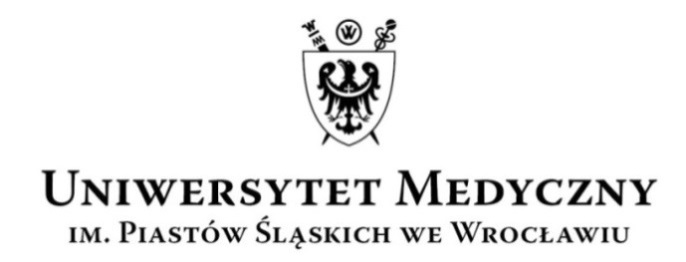 WYDZIAŁOWA  KOMISJA  WYBORCZAWydział LEKARSKO-STOMATOLOGICZNYkadencja 2016–2020Wasz znak:                           Data: 17.03.2016 godz.15.00 Nasz znak:                            Data:.KOMUNIKAT NR 15WYDZIAŁOWEJ KOMISJI WYBORCZEJWYDZIAŁU LEKARSKO-STOMATOLOGICZNEGOKADENCJA 2016-2020Na podstawie §30 oraz §31 Regulaminu wyborów organów jednoosobowych, prorektorów i prodziekanów oraz organów kolegialnych i wyborczych Uniwersytetu Medycznego im. Piastów Śląskich we Wrocławiu (załącznik nr 1 do uchwały nr 1592/2015 Senatu UMW z dnia 16 grudnia 2015 r.) WKW Wydziału Lekarsko-Stomatologicznego podaje: Na stanowisko Prodziekana ds. Naukowych Wydziału Lekarsko-Stomatologicznego UM we Wrocławiu na kadencję 2016-2020 zgłoszone zostały następujące kandydatury:Na stanowisko Prodziekana ds. Studenckich Wydziału Lekarsko-Stomatologicznego UM we Wrocławiu na kadencję 2016-2020 zgłoszone zostały następujące kandydatury:PrzewodniczącyWydziałowej Komisji Wyborczej(2016–2020)Wydziału Lekarsko-Stomatologicznegodr hab. Wiesław KurlejJednocześnie informuję, że prezentacja i wybór Kandydatów na Prodziekanów odbędzie się w dniu 22 marca 2016 roku (wtorek) o godz. 9.30 na zebraniu wyborczym Członków nowej Rady Wydziału  Lekarsko-Stomatologicznego UM we Wrocławiu (wybranej na kadencje 2016-2020) w sali wykładowej Wydziału Lekarsko-Stomatologicznego UM we Wrocławiu  ul. Krakowska 26.Lp.Tytuł zawodowyTytuł zawodowyNazwisko i imięStanowiskoJednostka organizacyjnaDr hab.Oktawia MazanowskaadiunktPracownik podległy Dziekanowi WL-SLp.Tytuł zawodowyNazwisko i imięStanowiskoJednostka organizacyjna1Dr n. med.Jan NienartowiczadiunktKatedra i Klinika Chirurgii Szczękowo-Twarzowej